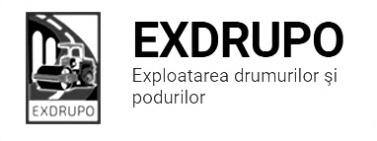 Notă informativăcu privire la lucrările de întreţinere şi salubrizare a infrastructuriirutiere din mun. Chişinăusect. Centru: executate 08.06.2020:Salubrizarea mecanizată în zi: str. Albişoara, str. V. Trandafirilor, str. Melestiu, str. Inculeţ, str. Testimiţeanu, str. G. Caşu, Str. M. Mică, str. Corolenco, str. I.C. Suruceanu, str. T. Strişcă, str. C. Vîrnov, str. Casian,  str. Ungureanu, str. Grenoble, şos. Hînceşti, str. Spinului, str. Ialoveni. executate 08.06.2020-09.06.2020 (în nopate):Salubrizarea mecanizată în noapte: str. Ismail (buzunar), bd. Cantemir, bd. Gagarin, str. Columna, str. Varlaam, str. Aleea Gării, bd. Negruzzi, bd. Ştefan cel Mare, Viaduct, str. Ciuflea, str. Halippa, str. Bucureşti, str. Pușkin, str. V. Pîrcălab, str. M. Eminescu, str. V. Alecsandri, str. Bulgară, str. Armenească.sect. Buiucani: executate 08.06.2020:Salubrizarea mecanizată în zi: str. Belinski, str. Pelivan, str. N. Costin, str. L. Deleanu, str. 27 Martie,  Bariera Sculeni, str. Mesager, str. Alexandrescu. executate 08.06.2020-09.06.2020 (în nopate):Salubrizarea mecanizată în noapte: str. Columna, str. Dosoftei, bd. Cantermir+triunghiuri+cercuri,  bd. Ştefan cel Mare, str. Bucureşti, str. Bodoni, P.M.A., str. 31 August, str. M. Cibotari.sect. Rîşcani:executate 08.06.2020:Salubrizarea mecanizată în zi: str. Albişoara, str. C. Moşişor, str. Doina, str. Ceucari, str. Socoleni, str. Studenţilor, str. Dimo, str. Florilor, str. T. Vladimirescu, Calea Orheiului – 4 borduri.sect. Ciocana:executate 08.06.2020-09.06.2020 (în nopate):Salubrizarea mecanizată în noapte: str. Lunca Bîcului, str. Uzinelor+cercuri+triunghiuri, str. Vadul lui Vodă, str. Sadoveanu, str. Al. Russo+cercuri+triunghiuri, bd. Mircea cel B[tr]n – 4 borduri.sect. OCR:executate 08.06.2020-09.06.2020 (în nopate):Aplicare marcaje longitudinale: Calea Orheiului – 580 m2.Aplicare marcaje treceri de pietoni: Calea Ieșilor – 225 m2.Măsurile întreprinse pentru prevenirea răspîndirii Covid-19:Toate unităţile de trasport sunt dezinfectate la începutul şi la sfîrşitul programului de lucru;Muncitorilor este verificată starea de sănătate de către medicul întreprinderii;Muncitorii sunt echipaţii cu:mască de protecţiemănuşi de protecţiedezinfectantInginer SP                                                         I. Rusu